Картотека заданий математических представлений.Подготовила: Ибрагимова П.Б.1. «Геометрическое лото»Цель: закреплять знание детей о геометрических фигурах, развивать быстроту реакции. 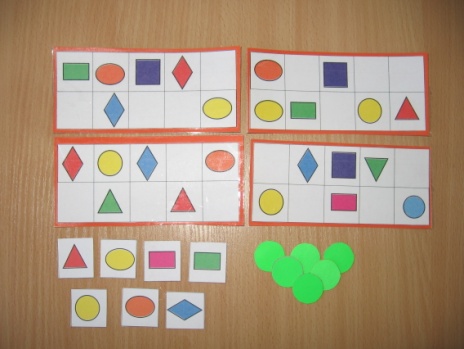 2. «Нарисуй треугольник ниткой»Цель: учить детей проводить отрезки из ниток, образовывая треугольники. Закреплять знания о том, что у треугольника три стороны, три угла и три вершины3. «Помоги мышонку»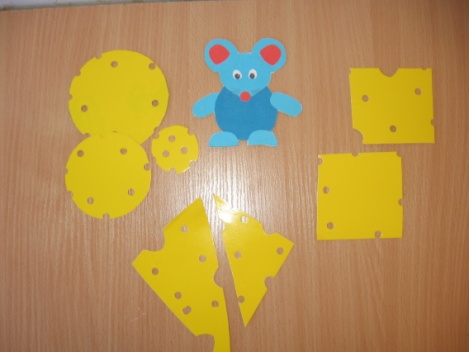 Цель: закреплять знания о геометрических фигурах, учить узнавать их.Ход: дети помогают мышонку найти кусочки сыра определенной формы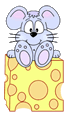 4.«Помоги кошке добраться до мышки»Цель: развивать знание названий геометрических фигур, развивать логическое мышление, зрительно восприятие.Ход: детям предлагается помочь кошке добраться до мышки по островкам определенной формы (круги)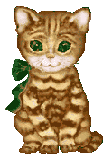 5. «Подбери рукавички»Цель: учить классифицировать геометрические фигуры по нескольким признакам, дать понятие «пара»Ход: детям предлагается помочь зайцу собраться на прогулку, а именно найти одинаковые рукавицы. Усложнение: рукавицы могут быть с одной фигурой, двумя- тремя и с узором из геометрических фигур.6. «Геометрические дорожки»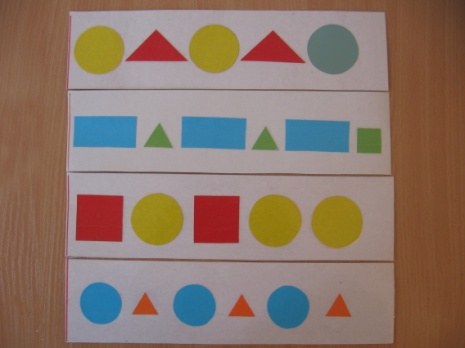 Цель: учить детей находить закономерность расположения фигур и продолжать её.Уточнить значение слов «дорога, дорожка, тропинка»Ход: Детям предлагается продолжить геометрический ряд.7. «Поймай рыбку»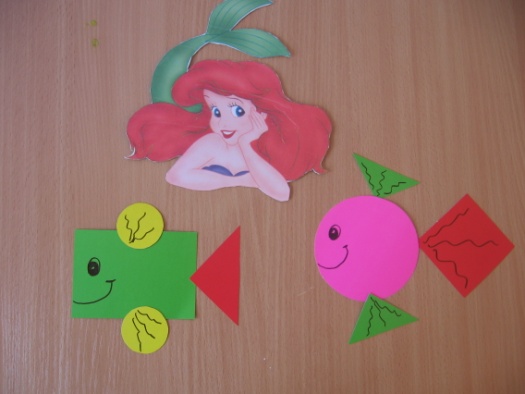 Цель: учить складывать силуэт рыбы из геометрических фигурЗакреплять названия рыб, обитающих в водоемах края.Ход: детям предлагается  выловить геометрические фигуры  и сложить из них силуэт рыб 8. «Привяжи к шарам ниточку»Задачи: закреплять умение детей определять форму и цвет предметов.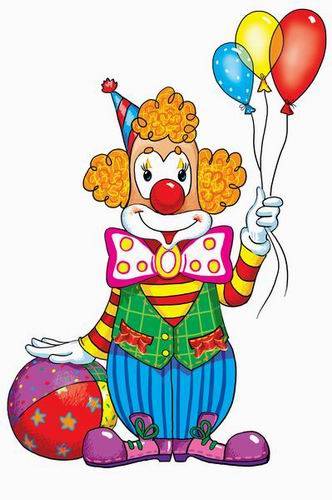 Уточнить знание о дрессировщике диких животных.Ход: детям предлагается поймать шары определенной формы и цвета, привязать к ним ниточки для того что               бы диким животным было весело выступать на арене.«Телевизор»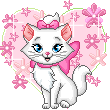 Задачи: закреплять умение складывать силуэт картинки из геометрических фигур на квадрате по образцу. Усложнение: по своему замыслу, складывание сюжетных картинок.Ход: детям предлагается «включить» телевизор и показать сказку кошечке с условием, что она будет смотреть «геометрическую» передачу